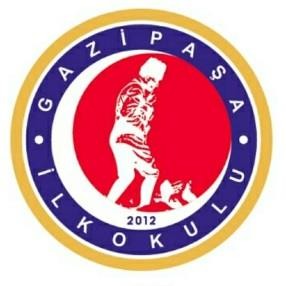 Gazipaşa İlkokulunun TarihçesiYaşayan kaynaklardan ve yapılan arşiv araştırması , toplanan belgelere göre okulumuzun 1930’lu yıllarda ahşap bir bina olduğu , 13 Eylül 1932 yılında 25000 TL karşılığında satın alındığı anlaşılmıştır. Okulumuz 1932-1933 yılında Fatih ilçesine bağlı olarak SAMATYA 58. İLKOKUL adıyla eğitim ve öğretime başlamıştır. Okulumuzun ilk müdürü (başmuallim) Veysi Ekrem TOKER’dir. 23 Ekim 1932 30 Eylül 1938 tarihleri arasında görev yapmış , istifasından sonra yerine , başöğretmen Vedat ALTUĞ atanmıştır. Okulumuzun ilk öğretmeni Muallim Fatma MÜBERRA Hanımefendi’dir. O dönemde okulumuz 42 öğrenci , 1 müdür yetkilisi ve 1 öğretmenden oluşmaktadır. 31 Mart 1939 yılında okulumuz müdürlüğüne İsmail TÜZGER atanmış. 1944 yılına kadar görevde kalmıştır. 1946 yılıitibariyle okulumuz toplam 261 öğrenci mezun vermiştir. 1951 yılında ilk ahşap bina yerine 6 derslikli, bugünkü A blok binası yapılmış , 1959 da 20.000TL 1964 de 12.000 TL onarım yapılmıştır.Okulumuzun bulunduğu çevrede kazların çok oluşu ve kümelendikleri çeşmeye KAZLIÇEŞMEdenmesiyle okulun adı 5 Kasım 1952 de KAZLIÇEŞME İLKOKULU olarak değiştirilmiştir. 1934 yılında Ulu Önder Atatürk’ün sahil yolundan köşke giderken okulumuzu ziyaret etmesi nedeniyle 1972 yılında okulumuzun adı GAZİPAŞA İLKOKULU olarak değiştirilmiştir. 1960- 1963 yılları arasında okulumuz müdürlüğünü Kemal ÖZTURAN 1964- 1966 yıllarında Turan ÖZTÜRK yürütmüş, emekliye ayrılmasından sonra yerine Müdire Huriser İŞLİ Hanımefendi (1966- 1971) görev yapmıştır. Bu bina 05.10.1981 tarihinde valilik onayı ile Zeytinburnu Halk Eğitim Merkezine tahsis edilmiştir.Edindiğimiz bilgilere göre 1980’li yıllarda okulumuz müdürlüğüne Mustafa DURMUŞ atanmış 15 sene görev yapmıştır. Bu dönemde 1 müdür yardımcısı , 10 öğretmen ve 250 öğrenci ile eğitim öğretim verilmiştir. 2 Mart 1995 yılında okulumuz müdürlüğüne Asuman ERSİN Hanımefendi atanmıştır. Bu dönemde okulumuz bünyesinde anasınıfı açılmıştır. Okulumuza Atatürk Köşesi kazandırılmış ve kütüphanemiz zenginleştirilmiştir. 1997 yılında İlköğretime dönüştürülen okulumuzun adı, GAZİPAŞA İLKÖĞRETİM OKULU olmuştur. Asuman ERSİN’in 23.07.2002 yılında emekliye ayrılmasından sonra Güngören ilçesinde, Güngören İlköğretim Okulu müdürü olan Şeyhmus ERTEK 17 Ekim 2002 yılında Okulumuz müdürlüğüne atanmıştır. Bu dönemde okulun çevre duvarı , demir parmaklıkları ve bahçe düzenlemesi ile okulumuzun görünümü değişmiştir. Toplam Kalite Yönetimi ile e-Okul ve e-Eğitim projesini hayata geçirme girişimlerine başlanmıştır. Okulumuz internet ağı ile döşenmiş ve dinamik web sayfasına kavuşturulmuştur.Okul binamızın 1999 Depreminde orta derecede hasar görmesi nedeniyle, yeni binamız 07.09.2007 yılında 1.513.000.00 TL karşılığında yapılmıştır. Faruk Timurtaş İ.Ö. Okulunun Müdürü olan Fazlı ŞİRİN 17 Ağustos 2011 tarihinde okulumuza Müdür olarak atanmış ve 20/09/2014 tarihine kadar görev yapmıştır. 15/12/2014 tarihinde Burhan FEYZOĞLU okulumuza Müdür olarak atanmış ve 07/02/2019 tarihine dek görev yapmıştır. 11/10/2019 tarihi itibariyle Hüseyin ÖZAKTI okulumuza Müdür olarak atanmıştır. 28.06.2021 tarihi itibariyle Ziya SİCAK okulumuza müdür olarak atanmış ve halen görevine devam etmektedir.Bugün okulumuzda 1 Müdür, 4 Müdür Yardımcısı, 56 Öğretmen, 8 Personel görev yapmakta, 1306 öğrenci öğrenim görmektedir. Bizler Atatürk’ün gösterdiği yolda Atatürk ilkelerine bağlı olarak çağdaş eğitim ve öğretim anlayışı ile hizmete devam etmekteyiz.